
Chemical Compounds
How are Molecular Models Built? Scientists classify matter based on its chemical structure. Elements are substances in which all the atoms are alike.Compounds are made up of two or more elements that are chemically combined. Many common materials are compounds. For instance, water is a compound that is made up of hydrogen and oxygen atoms.Most compounds are made up of molecules. A molecule is two or more atoms chemically bonded to each other. It is the smallest particle that has all the properties of that substance. For example, a molecule of water has 2 hydrogen atoms and 1 oxygen atom. Its chemical makeup is expressed in a chemical formula: H20 in which:H2 indicates that there are two atoms of hydrogen in a water molecule. The oxygen has no subscript indicating that there is only one atom in a water molecule.   Many of the chemical and physical properties of molecules are determined by their shape.
The 3-dimensional shapes of molecules can be pictured by using molecular models. 
To make a molecular model, you need to know two things: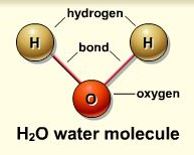 The chemical formula of the molecule The way the atoms in the molecule fit together In this Virtual Lab, you will build molecular models of various elements and compounds, given their chemical formula. Some molecules have multiple bonds between their atoms:A double bond counts the same as two bonds.A triple bond counts the same as three bonds.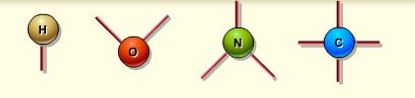 Bonds always connect to two atoms; they do not attach to other bonds.Objectives: Explain the concept of a molecule and a compound.  Construct models of molecules based on their chemical formula.   Instructions:Open Internet Explorer and go to:http://www.glencoe.com/sites/common_assets/science/virtual_labs/E02/E02.html
Click on the information button to learn about the structure of the molecules.
Choose a molecule from the pull-down menu.
Drag atoms and bonds from the Atoms and Bonds clone pads to build a structural model of the molecule you chose.
Click the Check button to check your model.
If your model is correct, you can click the 3-D Model button to see the three-dimensional model of the molecule.
Record your findings in the table on the opposite page.
Repeat steps 3-7 and build models of five different molecules.
When you have finished, answer the critical thinking question.
Critical Thinking:	Propose a hypothesis about the relationship between the position of a type of atom in a
                                            molecule and the number of bonds that atom forms._____________________________________________________________________________________________________________________________________________________________________________________________________________________________________________________________________________________________MoleculeNo. H
AtomsNo. O
AtomsNo. N
AtomsNo. C
AtomsDiagram of Molecular Model1. Name:_______________Chemical Formula:2. Name:_______________Chemical Formula:3. Name:_______________Chemical Formula:4. Name:_______________Chemical Formula:5. Name:_______________Chemical Formula: